TransparencySeries of 10.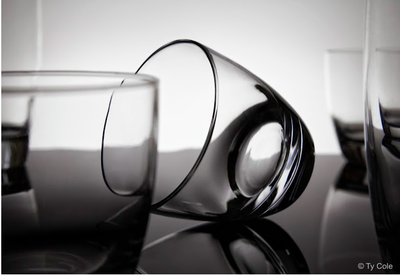 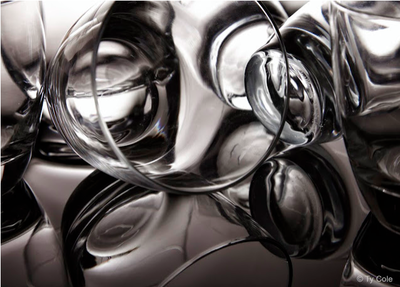 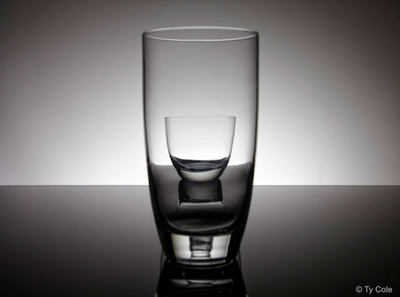 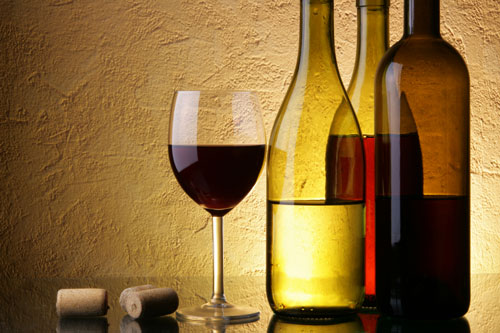 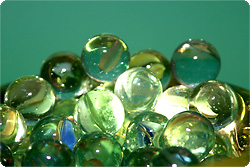 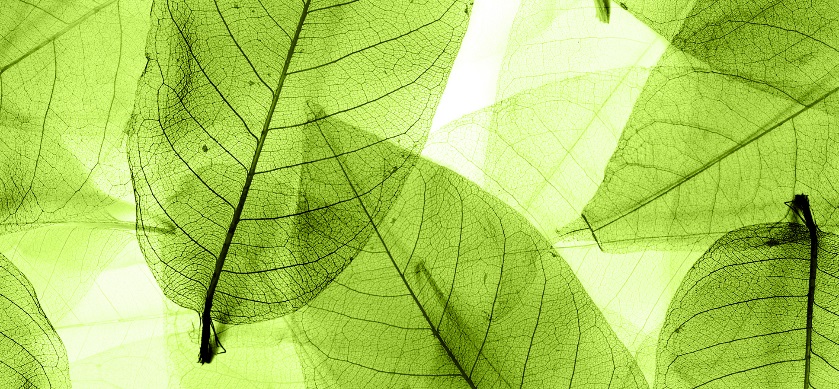 